ГЛАВА ГОРОДА ИШИМАПОСТАНОВЛЕНИЕ 08 февраля 2017 г.                                                                                          № 02	В соответствии с Федеральным законом Российской Федерации от 06.10.2003 № 131-ФЗ «Об общих принципах организации местного самоуправления в Российской Федерации», статьей 40 Градостроительного кодекса Российской Федерации, Уставом города Ишима, правилами землепользования и застройки муниципального образования городской округ город Ишим, утвержденными решением Ишимской городской Думы от 25.12.2009 № 350, положением о порядке организации и проведения публичных слушаний по вопросам градостроительной деятельности в Ишимском городском округе, утвержденным решением Ишимской городской Думы от 27.12.2006 № 135: Назначить публичные слушания по вопросам предоставления разрешений на отклонение от предельных параметров разрешенного строительства объектов капитального строительства согласно приложению к настоящему постановлению.Органом, уполномоченным на организацию и проведение публичных слушаний, определить комиссию по подготовке проекта правил землепользования и застройки муниципального образования городской округ город Ишим.Определить место и время:- ознакомления с материалами информационного характера по вопросам, указанным в пункте 1 настоящего постановления: каждый вторник и четверг после дня опубликования настоящего постановления и до дня итогового заседания, по адресу: г. Ишим, ул. Гагарина, 67, каб. 105, с 17.00 до 18.00 в департаменте городского хозяйства и на официальном сайте муниципального образования город Ишим ishim.admtyumen.ru.- итогового заседания публичных слушаний: 09 марта 2017 года, в малом зале администрации города Ишима, по адресу: г. Ишим, ул. Гагарина, 67, начало в 16.00.Заинтересованные лица могут представить свои предложения по вопросам предоставления разрешений на отклонение от предельных параметров разрешенного строительства объектов капитального строительства, согласно приложению к настоящему постановлению в департамент городского хозяйства администрации города Ишима, по адресу: г. Ишим, ул. Гагарина, 67, каб. 105, в срок до 09 марта 2017 года.Опубликовать настоящее постановление в сетевом издании «Официальные документы города Ишима» (www.http://ishimdoc.ru) и разместить на официальном сайте муниципального образования город Ишим ishim.admtyumen.ru.Контроль за исполнением постановления возложить на первого заместителя Главы города.Глава города                                                                                        Ф.Б. ШишкинВОПРОСЫПРЕДОСТАВЛЕНИЯ РАЗРЕШЕНИЙ НА ОТКЛОНЕНИЕ ОТ ПРЕДЕЛЬНЫХ ПАРАМЕТРОВ РАЗРЕШЕННОГО СТРОИТЕЛЬСТВА ОБЪЕКТОВ КАПИТАЛЬНОГО СТРОИТЕЛЬСТВА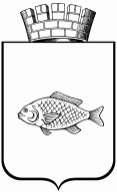 О назначении публичных слушаний по вопросам предоставления разрешений на отклонение от предельных параметров разрешенного строительства объектов капитального строительстваПриложение к постановлению Главы города от 08 февраля 2017 № 02№ п/пМестоположение земельного участка или   
объекта капитального строительства    Заявитель  1Предоставление разрешения на отклонение от предельных параметров разрешенного строительства объекта капитального строительства на земельном участке с  кадастровым  номером 72:25:0102012:19, площадью 633 кв.м., расположенного в территориальной зоне индивидуальной жилой застройки, по адресу: г. Ишим,  проезд Паровозный, д. 11.Минимальный отступ от границ земельного участка в точках: 1 – 2 – 0 м (согласно градостроительному плану земельного участка № RU-72-30-20-00-GPZU-16-0192).Макеенкова Наталья Викторовна2Предоставление разрешения на отклонение от предельных параметров разрешенного строительства объекта капитального строительства на земельном участке с кадастровым номером 72:25:0102006:1001, площадью 403 кв.м., расположенного в территориальной зоне индивидуальной жилой застройки, по адресу: г. Ишим, ул. Иртышская, 26.Минимальный отступ от границ земельного участка в точках: 1 – 4 – 1 м (согласно градостроительному плану земельного участка № RU-72-30-20-00-GPZU-16-0154).Шелягина Татьяна Васильевна3Предоставление разрешения на отклонение от предельных параметров разрешенного строительства объекта капитального строительства на земельном участке с кадастровым номером 72:25:0101012:43, площадью 338 кв.м., расположенного в территориальной зоне индивидуальной жилой застройки, по адресу: г. Ишим, ул. Крупской, уч. 10.Минимальный отступ от границ земельного участка в точках: 1 – 6 – 0 м; 1 – 2 – 1 м (согласно градостроительному плану земельного участка № RU-72-30-20-00-GPZU-17-0009).Косов Иван Сергеевич